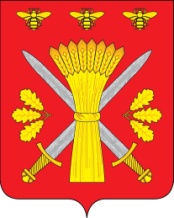 РОССИЙСКАЯ ФЕДЕРАЦИЯОРЛОВСКАЯ ОБЛАСТЬАДМИНИСТРАЦИЯ ТРОСНЯНСКОГО РАЙОНАПОСТАНОВЛЕНИЕот 14 марта  2024  г.                                                                                            №51              с.ТроснаО внесении изменений в Постановление администрацииТроснянского района от 30.09.2019г №250 «Об утверждении муниципальной программы «Развитие культуры и искусства, сохранение и реконструкция  военно – мемориальных объектов в Троснянском районе Орловской области на 2020-2024 годы»            В соответствии с решениями Троснянского районного совета народных депутатов от 20.12.2023г.№118 «О бюджете Троснянского муниципального района на 2024 год и плановый период 2025-2026 годов» , № 119 от 20.12.2023г.« О внесении изменений в бюджет Троснянского муниципального района на 2023год и плановый период 2024-2025 годов» и №133 от 05.03.2024г. « О внесении изменений в бюджет Троснянского муниципального района на 2024 год и плановый период 2025-2026 годов»п о с т а н о в л я е т:           1.Внести в приложение к постановлению администрации Троснянского района от 30.09.2019г.№250«Об утверждении муниципальной программы «Развитие культуры и искусства, сохранение и реконструкция  военно – мемориальных объектов в Троснянском районе Орловской областина 2020-2024 годы» следующие изменения:          1)Паспорт Программы изложить в новой редакции, согласно приложению 1к постановлению администрации;        2)Приложение 1 к программе изложить в новой редакции согласно приложению 1;       3) Приложение 2 к программе изложить в новой редакции согласно приложению 2;      4)Приложение 3к программе изложить в новой редакции согласно приложению 3;      5)Приложение 4к программе изложить в новой редакции согласно приложению 4;     6)Приложение 5к программе изложить в новой редакции согласно приложению 5.    2.Постановление вступает в силу с момента его подписания , и распространяется на правоотношения, возникшие с 1 января 2024года.   3.Разместить настоящее постановление на официальном сайте администрации Троснянского района в сети Интернет.   4.Контроль за исполнением настоящего постановления возложить на заместителя главы района по социальным вопросам Ю.Н.Воробьева. Глава района                                                                        А.В.ЛевковскийПриложение 1 к постановлению администрации Троснянского района   		     	                    от  14 марта  2024 г.   № 51Муниципальная программа Троснянского районаОрловской области«Развитие культуры и искусства,сохранение и реконструкция военно-мемориальных объектов в Троснянском районе Орловской области на 2020-2024 годы»Ответственный исполнитель:  Отдел  культуры и архивного дела Троснянского районаНачальник отдела     __________________________ Г.В.Косоухова                 непосредственный исполнитель:Главный бухгалтерЗабурдаева И.Л. 8 (48666)2-16-57Kultura-tro@yandex.ru                                                     2019  годПАСПОРТмуниципальной  программы «Развитие культуры и искусства, сохранение и реконструкция военно-мемориальных объектов в Троснянском районе Орловской области на 2020-2024 годы»I. Характеристика проблемы, решение которой осуществляется путём реализации программы, включая анализ причин её возникновения, целесообразность и необходимость её решения программными методами             Муниципальная программма «Развитие культуры и искусства , сохранение и реконструкция  военно – мемориальных объектов в Троснян-ком районе Орловской области на 2020-2024 годы» разработана в целях определения стратегического развития отрасли культуры Троснянского района с учетом основных направлений государственной культурной политики.         Выбор приоритетных целей Программы развития культуры на территории Троснянского района опирается на решение следующих проблем:- недостаточный уровень качества и многообразия услуг сферы культуры для максимального удовлетворения потребностей различных категорий населения;- неполная реализация  потенциала  культурного наследия района;- необходимость повышения квалификации работников культуры и привлечение молодых специалистов в отрасль;           На территории Троснянского района находятся 38 объектов культурного наследия.          В муниципальном районе осуществляют деятельность следующие учреждения культуры:- Муниципальное бюджетное  учреждение  дополнительного образования  Троснянского района Орловской области «Троснянская детская школа искусств» МБУДО «Троснянская ДШИ».- Муниципальное бюджетное  учреждение культуры (МБУК) «Социально – культурное объединение» Муравльского сельского поселения Троснянского района Орловской области.- Муниципальное бюджетное учреждение культуры (МБУК) Социально – культурное объединение» Малахово - Слободского  сельского поселения Троснянского района Орловской области.- Муниципальное бюджетное учреждение культуры (МБУК) «Социально – культурное объединение» Жерновецкого сельского поселения Троснянского района Орловской области.- Муниципальное учреждение культуры (МБУК) «Социально –культурное объединение» Никольского сельского поселения Троснянского района Орловской области. -  Муниципальное учреждение культуры (МБУК) «Социально –культурное объединение» Ломовецкого сельского поселения  Троснянского района Орловской области.               Для привлечения взрослого населения необходимо увеличить количество мероприятий, привлекающих внимание взрослого населения, в результате которых сформируются новые коллективы художественной самодеятельности,  и уровень удовлетворенности граждан возрастет.              Для улучшения предоставления информационных услуг населению требуется модернизация деятельности библиотек, формирование электронного каталога.            Для повышения качества предоставляемых услуг необходимы квалифицированные кадры, поэтому необходимо проведение обучающих  семинаров на базе муниципальных учреждений культуры, посещение курсов повышения квалификации работников, сотрудничество с профессиональными коллективами области, расширение профессионального образования на базе МБУДО  «Троснянская ДШИ».Для реализации программы требуется:Создание благоприятных условий для обеспечения творческого потенциала жителей Троснянского  района и широкого доступа всех социальных слоев  к сфере культуры.Сохранение культурных ценностей и традиций нашего края.Воспитание подрастающего поколения в духе приобщения к культуре, обеспечение свободы творчества.Внедрение информационно-коммуникационных технологий, оснащение современным оборудованием и программными продуктами учреждений культуры.Выполнение требований законодательства к содержанию и эксплуатации учреждений с целью обеспечения безопасности посетителей и работников учреждений культуры.Системный характер основных целей и задач, а также комплексный подход к их решению с учетом взаимосвязи с органами власти.Ориентация целей, задач и мероприятий программы на достижение высоких результатов.Развитие и поддержание престижа культуры на территории Троснянского района.  2.  «Приоритеты муниципальной политики в сфере реализации муниципальной программы, цели, задачи, сроки и этапы реализации муниципальной программы.        Главной целью Программы является определение стратегии развития отрасли культуры Троснянского района с учетом приоритетных направлений государственной культурной политики. Программа направлена на решение следующих задач:1.Выполнение функций муниципальными учреждениями культуры, связанных с выполнением муниципальных заданий.2.Обеспечение функционирования и комплексной безопасности учреждений  культуры, обновление и пополнение материально – технической базы.3.Сохранение объектов культурного наследия Троснянского района.4.Развитие творческого потенциала, увеличение численности участников культурно – досуговых мероприятий и членов кружков, клубных формирований и любительских объединений.5.Развитие самодеятельного художественного творчества и сохранение традиций родного края.6.Формирование фондов библиотек.7.Содействие развитию библиотечной системы и улучшению материально – технической – базы библиотек района.8.Обеспечение эффективного функционирования системы оплаты труда и профессиональной  подготовки специалистов сферы культуры.9.Повышение качества услуг, увеличение количества участников  формирований и любительских объединений.10. Расширение социально – культурных инновационных проектов и инициатив.Сроки реализации муниципальной программы (подпрограммы)2020-2024 годы.Этапы реализации муниципальной программы (подпрограммы)не предусмотрены.3. Обобщенная характеристика основных мероприятий муниципальной ПрограммыПрограмма рассчитана на пять лет и реализуется в один этап: с 2020 по 2024 год.Развитие образования в сфере культуры и искусства является важнейшей базой для сохранения и развития культурного капитала нации, основой для формирования творческой элиты.           На протяжении  многих лет специфика деятельности детских школ искусств не была отражена в Законе Российской Федерации «Об образовании» и подзаконных нормативно- правовых актах. В соответствии  с изменениями, внесенными в Закон Российской Федерации от 29 декабря 2012 года № 273-ФЗ «Об образовании в Российской Федерации» , детские школы искусств получили правовой статус, в большей степени соответствующий их профессиональному предназначению.                В настоящее время в Троснянской детской школе искусств  обучается 98 детей и подростков в возрасте от 6 до 18 лет. Школа реализует образовательные программы по направлениям:- фортепиано,- народные инструменты (баян, аккордеон, гармонь),- художественное отделение,- хореографическое отделение.               Дополнительное образование в сфере культуры и искусства  призвано обеспечить решение таких задач:- выявление одаренных детей и молодежи, а также обеспечение соответствующих условий для их образования и творческого развития,- подготовка творческих и педагогических кадров в сфере культуры и искусства,- сохранение и передача традиций и обычаев,- эстетическое воспитание подрастающего поколения,- воспитание подготовленной  и заинтересованной аудитории слушателей и зрителей,- приобщение к ценностям отечественной и зарубежной художественной культуры лучшим образцам народного творчества, классического и современного искусства,- реализация творческого потенциала.           Ежегодно учащиеся школы искусств участвуют в областных олимпиадах и выставках-конкурсах детского творчества, областных открытых конкурсах-фестивалях юных вокалистов и исполнителей на различных музыкальных инструментах. Воспитанники художественного отделения принимают участие в Международных  конкурсах (« Тургенев – читаем и рисуем»), Всероссийских конкурсах, олимпиадах, пленэрах, выставках и различных творческих проектах («Тихая провинция», конкурс юных художников, посвященный памяти А. Курнакова; «Узоры родной стороны», «Новогодняя игрушка», выставки работ молодых дарований и преподавателей и др.).   Стало традицией проведение таких мероприятий как: «Путь к совершенству», «Ступени мастерства»,  тематические концерты ,«Отчетный концерт детской школы искусств», что играет немаловажную роль  в воспитании подрастающего поколения.             Педагогами, совместно с учащимися организуются выступления для учащихся общеобразовательных школ, детских садов, ветеранов войны и труда, трудовых коллективов.Основные мероприятия 1 Подпрограммы «Развитие дополнительного обра зования в  сфере культуры и   искусства в Троснянском районе Орловской области на 2020 -2024 годы».  Основное мероприятие 1:Развитие и модернизация материально-технической базы учрежденийОсновное мероприятие 2:Развитие и реализация творческого потенциала личности ребенка через систему дополнительного образования детейОсновное мероприятие 3: Повышение уровня квалификации педагогических и руководящих работников      Основное мероприятие 4:  Обеспечение деятельности МБУДО «Троснянская ДШИ».Обеспечение инновационной финансовой деятельности учреждений дополнительного образования детей Основные мероприятия 2 Подпрограммы «Развитие культуры и искусства в Троснянском районе Орловской области на 2020-2024 годы».Основное мероприятие 1: - Создание условий  для  повышения качества и разнообразия  услуг в сфере культуры Троснянского района. Основное мероприятие 2:- Создание условий для развития и реализации культурного и  духовного потенциала личности Основное мероприятие 3:  -Совершенствование системы библиотечно-информационного  обслуживания населения Основное мероприятие 4:   Модернизация системы культурного обслуживания населения и подготовки кадров в сфере культуры  Основные мероприятия 3 Подпрограммы «Сохранение объектов культурного наследия,сохранение и реконструкция военно- мемориальных объектов в Троснянском районе Орловской области на 2020-2024 годы».Основное мероприятие 1: Сохранение объектов культурного наследия .Основные мероприятия Программы изложены в Перечне основных мероприятий Программы (приложение 2 к Программе) и направлены на достижение всеми учреждениями культуры,  дополнительного образования детей качественного обучения, обновление содержания и технологий в области культуры в соответствии с изменяющимися требованиями.Основные мероприятия 1 Подпрограммы  предусматривает реализацию новых финансово-экономических и организационно-управленческих механизмов, стимулирующих повышение качества дополнительного образования детей.Для реализации основных мероприятий 1 Подпрограммы до подведомственных учреждений дополнительного образования доводятся муниципальные задания на оказание муниципальных услуг.В рамках основных мероприятий 2 Подпрограммы будет реализован комплекс мер, направленных на повышение качества услуг и увеличение количества участников культурно-досуговых мероприятий, членов кружков, клубных формирований и любительских объединений. В основные мероприятия 2 Подпрограммы включены также мероприятия по развитию библиотечной системы и формирования фондов библиотек.Основные мероприятия 3 Подпрограммы  предусматривают сохранение недвижимых памятников истории культуры(братских захоронений и мемориалов).Реализация основных мероприятий Программы позволит обеспечить создание оптимальных условий для обеспечения доступного , качественного   дополнительного образования детей, обеспечит развитие творческого потенциала и увеличение численности участников культурно-досуговых мероприятий и количества членов кружков, клубных формирований и любительских объединений, обеспечит сохранение объектов культурного наследия.Общий объем финансирования на реализацию мероприятий муниципальной программы «Развитие культуры и искусства, сохранение и реконструкция военно-мемориальных объектов в Троснянском районе Орловской области на2020-2024 годы»   составляет 81028,7 тыс. рублей, в том числе по годам:2020 год – 16608,9 тыс. рублей,2021 год – 19903,5 тыс. рублей,2022 год – 13630,8 тыс. рублей,2023 год –15298,4 тыс. рублей.2024 год –15587,1тыс. рублей.Объем финансирования мероприятий Программы ежегодно уточняется решением Троснянского районного Совета народных депутатов о бюджете Троснянского района на очередной финансовый год и плановый период.Выделение ассигнований главным распорядителям средств бюджета Троснянского района для финансирования мероприятий Программы будет осуществляться в соответствии со сводной бюджетной росписью бюджета Троснянского района, лимитами бюджетных обязательств на очередной финансовый год и порядком исполнения расходной части бюджета Троснянского района, установленным бюджетным законодательством.4. Перечень целевых показателей муниципальной программы с распределением плановых значений по годам ее реализации.Целевые показатели (индикаторы) эффективности реализации Программы количественно и качественно характеризуют ход ее реализации, достижение целей и решение задач муниципальной программы; отражают специфику сферы образования, непосредственно зависят от решения основных задач, на выполнение которых направлена реализация Программы.Целевые показатели учитывают показатели, определенные указом Президента Российской Федерации от 28 апреля 2008 года N 607 "Об оценке эффективности деятельности органов местного самоуправления городских округов и муниципальных районов"Сведения о целевых показателях эффективности реализации муниципальной программы «Развитие культуры и искусства, сохранение и реконструкция военно-мемориальных объектов в Троснянском районе Орловской области на2020-2024 годы»    отражены в Приложение 1 к муниципальной программе .                                                                                                                                                                                                5. Ожидаемые результаты реализации муниципальной программы. Управление рисками реализации муниципальной программы.      По итогам реализации Программы ожидается достижение следующих результатов.-увеличение     доли педагогического персонала первой и высшей квалифи-кационной категории,-увеличение количества образовательных программ,-увеличение количества обучающихся принимающих участие в конкурсах, смотрах, фестивалях и других мероприятиях,-увеличение количества призовых мест, занятых на выездных фестивалях, смотрах, конкурсах и других мероприятиях,-увеличение количества  педагогов систематически повышающих свою квалификацию,-увеличение доли выпускников,  продолживших обучение по специальности в ВУЗах, СУЗах.- увеличение доли выпускников, продолживших обучение по специальности в ВУЗах и СУЗах.   - создание благоприятных условий для творческой деятельности, консолидации всех сил общества для решения социально значимых проблем через объединенный, нравственный и воспитательный потенциал культуры;- формирование и развитие эстетических потребностей и вкусов всех социальных и возрастных групп населения;- повышение качества работы в учреждениях культуры;- создание благоприятных условий для развития талантливых детей и молодежи Троснянского района;- укрепление материально-технической базы и кадрового потенциала;- повышение  уровня мероприятий и культурного обслуживания населения;- внедрение новых форм и технологий в разработку и проведение культурного досуга населения района;- увеличение показателей по комплектованию библиотечных  фондов;- поддержка издательской деятельности учреждений культуры и искусства,-увеличение  доли объектов культурного наследия в общем количестве объектов культурного наследия :-увеличение количества паспортизированных объектов культурного наследия;-увеличение объектов культурного наследия учетной документацией;       1. Организационные риски, связанные с ошибками управления реализацией Программы, могут привести к невыполнению ряда мероприятий Программы или задержке в их выполнении.2. Финансовые риски, которые связаны с финансированием Программы в неполном объеме в связи с ограниченными возможностями бюджета.3. Непредвиденные риски, связанные с кризисными явлениями в экономике, что может привести к снижению бюджетных доходов, ухудшению динамики основных экономических показателей.Поскольку в рамках реализации Программы практически отсутствуют возможности управления непредвиденными рисками, наибольшее внимание будет уделяться управлению финансовыми рисками за счет:- ежегодного уточнения финансовых средств, предусмотренных на реализацию мероприятий Программы, в зависимости от достигнутых результатов; определения приоритетов для первоочередного финансирования; привлечения внебюджетных источников финансирования.6. Порядок и методика оценки эффективности муниципальной программы.        Эффективность реализации мероприятий программы и степень решения              её задач будут ежегодно оцениваться путем сопоставления ожидаемых (плановых) конечных результатов её реализации и достигнутых (фактических) важнейших целевых показателей (приложение 5).Для проведения мониторинга реализации Программы отдел культуры и архивного дела администрации Троснянского района в соответствии с пунктом 4 "Порядка разработки, реализации и оценки эффективности муниципальных программ Троснянского района", утвержденного постановлением Администрации Троснянского района от 01.02.2017 N 19, представляет Годовой отчет о ходе реализации и оценке эффективности муниципальной программы (далее также – годовой отчет) подготавливается ответственным исполнителем совместно с соисполнителями до 1 марта года, следующего за отчетным, и направляется в финансовый отдел и отдел экономики). Оценка эффективности реализации Программы осуществляется отделом  культуры и архивного дела Троснянского района по итогам ее исполнения за отчетный финансовый год и в целом после завершения реализации Программы в соответствии с разделом V "Об утверждении Порядка разработки, реализации и оценки эффективности муниципальных программ Троснянского района и Методических указаний по разработке и реализации муниципальных программ Троснянского района ", утвержденного постановлением администрации Троснянского района  от  01.02.2017 N 19.Программа считается завершенной, и ее финансирование прекращается после завершения сроков реализации Программы и выполнения всех программных мероприятий.            Реализация программы рассчитана на 2020-2024 годы в один этап                              с ежегодным осуществлением мероприятий.Наименование муниципальной программыМуниципальная программа «Развитие культуры и искусства, сохранение и реконструкция военно-мемориальных объектов в Троснянском районе Орловской области на2020-2024 годы» (далее – программа)Ответственный исполнитель программыОтдел культуры и архивного дела администрации Троснянского районаСоисполнители программыCоисполнителей не предусмотрено.Перечень подпрограмм (основных мероприятий муниципальной программы) 1.«Развитие дополнительного образования в  сфере культуры и   искусства в Троснянском районе Орловской области на 2020 -2024 годы». 2.«Развитие культуры и искусства в Троснянском районе Орловской области на 2020-2024 годы».3.«Сохранение объектов культурного наследия, сохранение и реконструкция военно- мемориальных объектов в Троснянском районе Орловской области на 2020-2024 годы».Цели муниципальной программы1.Повышение качества дополнительного образования в сфере культуры и искусства.2.Развитие и модернизация материально – технической базы учреждений дополнительного образования детей.3.Развития и реализация творческого потенциала личности ребенка через систему дополнительного образования детей.4.Повышение уровня квалификации педагогических и руководящих работников.5.Создание условий для повышения качества и разнообразия услуг в сфере культуры.6. Создание условий для развития и  реализации культурного и духовного потенциала личности.7. Совершенствование системы библиотечно – информационного обслуживания населения8. Модернизация системы  культурного обслуживания населения и подготовки кадров в сфере культуры.9.Сохранение  объектов культурного наследия.Задачи муниципальной программы1.Распространение современных моделей доступного и качественного дополнительного образования детей.2.Обновление и пополнение материально –технической базы учреждений дополнительного образования детей.3.Поддержка и поощрение талантливых и одаренных детей.4.Создание условий для    профессиональной подготовки педагогических и руководящих работников.5.Внедрение новых организационно- финансовых механизмов развития дополнительного образования в сфере культуры и искусства.6.Выполнение функций муниципальными учреждениями культуры, связанных с выполнением муниципальных заданий.7.Обеспечение функционирования и комплексной безопасности учреждений культуры, обновление и пополнение материально – технической базы.8.Развитие творческого потенциала  и увеличение  численности участников культурно-досуговых мероприятий и количества       членов кружков, клубных формирований и любительских объединений.9.Развитие самодеятельного художественного творчества и сохранение традиций нашего края.10.Формирование фондов библиотек.11.Содействие развитию библиотечной системы и улучшению материально – технической базы библиотек района.12.Обеспечение эффективного функционирования системы оплаты труда и профессиональной подготовки специалистов сферы культуры.13.Повышение качества услуг, увеличение количества участников культурно – досуговых мероприятий, членов кружков, клубных формирований и любительских объединений.14.Расширение социально – культурных инновационных проектов и инициатив.15.Сохранение недвижимых памятников истории культуры ( братских захоронений и мемориалов).Целевые индикаторы и показатели муниципальной программы 1.Доля педагогического персонала первой и высшей квалификационной категории 98%.2.Количество образовательных программ27ед.3.Доля обучающихся принимающих участие в конкурсах, смотрах, фестивалях и других мероприятиях28%.4.Количество призовых мест, занятых на выездных фестивалях, смотрах, конкурсах и других мероприятиях  40 ед.  5.Количество  педагогов систематически повышающих свою квалификацию 100%.6.Доля выпускников,  продолживших обучение по специальности в ВУЗах, СУЗах 7,0 %7.Обеспечение приема учащихся в МБУДО «Троснянская детская школа искусств» 22чел.8.Количество районных мероприятий 30ед.9. Количество культурно-досуговых формирований в учреждениях культуры района 16 ед.10.Количество культурно-массовых мероприятий в учреждениях культуры 398 ед.11.Количество  посещений библиотек в учреждениях культуры 24861 ед. 12. Количество экземпляров книжных изданий в расчете на 1 жителя 9 экземп.13.Количество проведенных семинаров и мероприятий других форм по повышению квалификации работников культуры 1 ед.14.Доля объектов культурного наследия, находящихся в удовлетворительном состоянии, в общем количестве объектов культурного наследия 96%.15.Количество паспортизированных объектов культурного наследия 0 ед.16.Обеспеченность  объектов культурного наследия учетной документацией 0 ед.Этапы и сроки реализации муниципальной программыМуниципальная программа реализуется в один этап: с 2020 года по 2024 год Объемы бюджетных ассигнований на реализацию муниципальной программыОбщий объем средств, предусмотренных на реализацию муниципальной программы –81028,7 тыс. рублей, из них районный бюджет -  65388,9,0 тыс. рублей, внебюджетные источники 1052,2тыс.рулей,областной бюджет 10519,0 тыс.руб.федеральный бюджет 4068,6 тыс.руб. в том числе:2020 год –   16608,9 тыс. рублей, в т.ч.   районный бюджет – 11857,9 тыс. рублей,            внебюджетные источники    -292,0 тыс.рублей.             областной бюджет -4175,7тыс.руб.            федеральный бюджет-283,3тыс.руб.2021 год –   19903,5 тыс. рублей, в т.ч.   районный бюджет – 12317,0 тыс. рублей;           внебюджетные источники – 217,2 тыс. рублей,            областной бюджет-4611,9тыс.руб.            федеральный бюджет-2757,4 тыс.руб.2022 год –   13630, 8тыс. рублей, в т.ч.  районный бюджет – 13447,80 тыс. рублей;           внебюджетные источники– 183,0 тыс. рублей,2023 год –    15298,4 тыс. рублей, в т.ч.   районный бюджет – 14088,7 тыс. рублей;            внебюджетные источники– 180,0 тыс. рублей,            областной бюджет-1029,7 тыс.руб.2024 год –    15587,1 тыс. рублей, в т.ч.   районный бюджет  – 13677,5тыс. рублей;           внебюджетные источники – 180,0 тыс. рублей          областной бюджет-701,7тыс.руб.          федеральный бюджет -1027,9 тыс.руб.Ожидаемые результаты реализации муниципальной программыКомплексное выполнение намеченных Программой мероприятий приведет к улучшению качества предоставляемых услуг, повышению уровня библиотечного обслуживания, популяризации объектов культурного наследия и позволит добиться следующих позитивных изменений:- создание благоприятных условий для творческой деятельности, консолидации всех сил общества для решения социально значимых проблем через объединенный, нравственный и воспитательный потенциал культуры;- формирование и развитие эстетических потребностей и вкусов всех социальных и возрастных групп населения;- повышение качества работы в учреждениях культуры;- создание благоприятных условий для развития талантливых детей и молодежи Троснянского района;- укрепление материально-технической базы и кадрового потенциала;- повышение  уровня мероприятий и культурного обслуживания населения;- внедрение новых форм и технологий в разработку и проведение культурного досуга населения района;- увеличение показателей по комплектованию библиотечных  фондов;- поддержка издательской деятельности учреждений культуры и искусства,-увеличение доли объектов культурного наследия находящихся в общем количестве объектов культурного наследия;-увеличение количества паспортизированных объектов культурного наследия;-увеличение обеспеченности объектов культурного наследия учетной документацией;-увеличение     доли педагогического персонала первой и высшей квалификационной категории,-увеличение количества образовательных программ,-увеличение количества обучающихся принимающих участие в конкурсах, смотрах, фестивалях и других мероприятиях,-увеличение количества призовых мест, занятых на выездных фестивалях, смотрах, конкурсах и других мероприятиях,-увеличение количества  педагогов систематически повышающих свою квалификацию,-увеличение доли выпускников,  продолживших обуче-ние по специальности в ВУЗах, СУЗах. 